Publicado en Alsasua el 02/10/2023 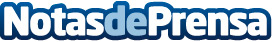 Lacunza lanza Bergen, su nueva estufa de leña con horno Lacunza lanza su nueva estufa de leña con horno Bergen, una estufa de leña revestida en cerámica negra con betas blancas que aportan un toque exclusivo al aparato. Además, dispone de una tapa cerámica para cubrir el horno de forma discreta e integrarlo totalmente en cualquier estanciaDatos de contacto:Itsaso IlintxetaLACUNZA KALOR GROUP SAL948563511Nota de prensa publicada en: https://www.notasdeprensa.es/lacunza-lanza-bergen-su-nueva-estufa-de-lena Categorias: Nacional Interiorismo Navarra Hogar http://www.notasdeprensa.es